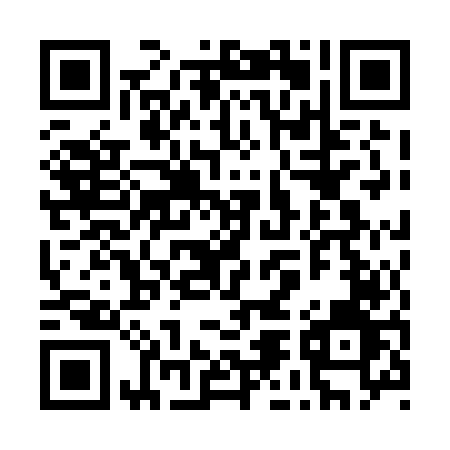 Prayer times for Athol Station, Nova Scotia, CanadaWed 1 May 2024 - Fri 31 May 2024High Latitude Method: Angle Based RulePrayer Calculation Method: Islamic Society of North AmericaAsar Calculation Method: HanafiPrayer times provided by https://www.salahtimes.comDateDayFajrSunriseDhuhrAsrMaghribIsha1Wed4:286:041:146:158:2510:012Thu4:256:021:146:168:2610:033Fri4:236:011:146:178:2710:054Sat4:215:591:146:178:2910:075Sun4:195:581:146:188:3010:096Mon4:175:561:136:198:3110:107Tue4:165:551:136:208:3210:128Wed4:145:541:136:208:3410:149Thu4:125:521:136:218:3510:1610Fri4:105:511:136:228:3610:1811Sat4:085:501:136:228:3710:2012Sun4:065:491:136:238:3810:2113Mon4:045:471:136:248:4010:2314Tue4:025:461:136:258:4110:2515Wed4:015:451:136:258:4210:2716Thu3:595:441:136:268:4310:2917Fri3:575:431:136:278:4410:3018Sat3:555:421:136:278:4510:3219Sun3:545:411:136:288:4710:3420Mon3:525:401:136:298:4810:3621Tue3:515:391:146:298:4910:3722Wed3:495:381:146:308:5010:3923Thu3:475:371:146:318:5110:4124Fri3:465:361:146:318:5210:4225Sat3:455:351:146:328:5310:4426Sun3:435:341:146:328:5410:4627Mon3:425:341:146:338:5510:4728Tue3:405:331:146:348:5610:4929Wed3:395:321:146:348:5710:5030Thu3:385:321:156:358:5810:5231Fri3:375:311:156:358:5910:53